Sunday May 29				               Divine Office Week 3/Week 7 of EasterOUR LADY OF LOURDES AND SAINT CECILIAParish Administrator: Mgr Francis JamiesonLandline: 01258 452051 Mobile: 07826 732493Hospital RC Chaplains:Dorchester:  Fr Barry Hallett 01305 255198; Poole: Deacon Declan McConville 01202 442167 Newsletter:  newsletterblandfordcatholics@yahoo.co.ukWebsite:  blandfordcatholics.orgPlease keep in your prayers:  Lynette Phillips; Val Dowding;  Leander;  Sandra, Teresa and Tom’s niece, who is undergoing investigation for a brain tumour;  Father Tom and all at the Care Home where he is chaplain; and all families of those suffering at this time.MASS INFORMATION CORRECT AT TIME OF PUBLISHING BUT MAY BE SUBJECT TO CHANGE AT SHORT NOTICESaturday May 28  9.30am  HOLY MASS (EF)5.30pm VIGIL MASS OF SUNDAYSunday May 29  9.00am HOLY MASS    - WORLD COMMUNICATIONS DAY - THE RIGHT USE OF THE MEDIA (Mandatory Collection)Monday May 30  9.10am Morning Prayers  9.30am HOLY MASS Tuesday May 31  The Visitation of the Blessed Virgin Mary (FEAST)6.10pm Evening Prayers  6.30pm HOLY MASS Wednesday June 1  9.10am Morning Prayers  9.30am HOLY MASS St Justin Martyr (Mem) Thursday June 2  9.10am Morning Prayers  9.30am HOLY MASS  St Marcellinus and St Peter the ExorcistFriday June 3  9.10am Morning Prayers  9.30am HOLY MASS  St Charles Lwanga and Companions (Mem) followed by BenedictionSaturday June 4 9.30am EF MASS  ST BONIFACE, PATRON OF THE DIOCESE (SOL)5.30pm VIGIL MASS OF SUNDAYSunday June 5  9.00am HOLY MASS  PENTECOST SUNDAY FOR THE SAKE OF THE PEACE OF MIND OF OTHERS, WHO MIGHT BE IMMUNOSUPPRESSED, FRAIL OR ELDERLY, PLEASE OF YOUR CHARITY CONTINUE TO WEAR MASKS IN CHURCHA Diocesan Mass of Thanksgiving for the leadership and ministry of Bishop Mark as Bishop of Plymouth will be celebrated at the Cathedral of St Mary and St Boniface, Plymouth, on Monday, 30 May, at 12noon.RESTORED LIVES AT HOME:  The course takes place across 8 consecutive Monday evenings starting on the 9th  May 2022.  When booking ask for the Bournemouth course led by Roger and Jackie Carr-Jones. https://www.restoredlives.org/online_course_relationship_breakdownWEEKLY OFFERINGS will be published when available. Thank you to everyone who contributed.     RuthThe Pope's Intentions for JUNEFor familiesWe pray for Christian families around the world; may they embody and experience unconditional love and advance in holiness in their daily livesWith blessings on every one of our parish familyFather Francis   ANY OTHER BUSINESS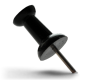  COUNTING & BANKING -  The Rota has now been sent to all parishioners who have volunteered to count and bank.  Could you please acknowledge the email. I have 6 parishioners who have  been placed on the Counting Rota and 3, including myself, on the Banking Rota.  As 2 counters are needed each week this means that they are counting every 3 weeks.  If there were more parishioners on the Rota there would be more time between duties.  If you attend the Sunday Mass please consider helping in this important task.  Ruth 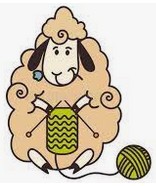 KNIT & NATTER  next meeting in the church hall, Tuesday 7th June between 2-4 pm.  All welcome!   ChristinaGREAT BIG DIOCESAN QUIZ REMINDER –  We’re looking for parishes to join us on Friday,1 July 2022 at 7.30pm.  If you would like to register an interest to take part or would like to discuss the quiz in more detail, please email vicki.dunstone@prcdtr.org.uk - all materials will be supplied by CCSP –  forwarded by Father FrancisWe welcome contributions to this newsletter from parishioners - please send in links to websites, hard copy, email pictures, prose or poetry, whether to inform or to entertain.....[continued from last week] “  .......Something gets lost, and has to be rediscovered over and over again.	And it's not the structures and attitude of the early Church. We have Paul to let us know that the early Church was as prone to argument, selfishness, and sheer silliness as we are. When church groups claim they are trying to reproduce the early Church - which early Church are they considering recovering? Galatia or Corinth? [....]  And yet we know we have constantly to be called back to our roots. Called back to what we fundamentally know forms the basis of our faith.“A new command I give you: Love one another. As I have loved you, so you must love one another." (John 13:34) "- Archdruid Eileen, The Beaker Folk of Husborne Crawley  https://cyber-coenobites.blogspot.com/                                                                       (contributed by Avis)